Key stage 1 Arithmetic Paper 2017: multiplication and divisionKS1 Arithmetic P1 2017Multiplication and divisionKnowledge/ strategyPupils who need further teaching to address gaps in understandingDate: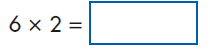 Any UxU from 2x, 5x, 10x tablesUnderstand and use commutavity based on array modelCan read as 6 times 2 or ‘double 6’ etcRecall of number fact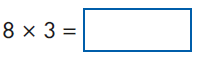 Understand use of ‘x3’ as ‘8 three times’Can use array model to support solutionUnderstands links with 8+8+8 or 3+3+3+3+3+3+3+3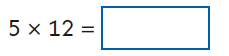 Understands that counting in 5s can continue beyond 10th multipleNumber line or jottings to supportU÷UAny fact from 2x, 5x,10 tableAble to ‘read’ symbol to interpret calculationUse number line imageryRecall of number facts- connect links with known tables facts / inverse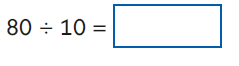 Any multiple of 10 ÷10Able to interpret this as’ how many tens in 80?’Use of PV understanding linked to concrete experiences of representing TU with Dienes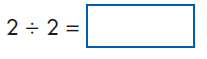 Any U÷U where answer is 1Need to be able to model this practically/ draw.	 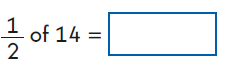 Able to read and interpret as ‘Half of’ / ½ of U or TUUse bar model imagery equal partsUnderstand link with 2x tables facts and ‘doubles’¼ of 8=Able to read ‘quarter of’Know to find a quarter, find a half firstBar model imagery equal partsUnderstand a quarter is half of a half2/4 of 14= Understand and use 2/4 = ½ ( bar model imagery)¾ of 12=Understand and use if I know ¼ then I know 2/4 and ¾Bar model imageryAlso understand can take one quarter away to leave 3/4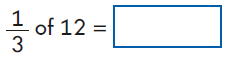 Able to read ‘one third of’Use bar model imagery equal parts